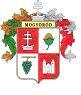 Mogyoród Nagyközség ÖnkormányzatOktatási, Kulturális és Sport Bizottsága2146 Mogyoród, Dózsa György út 40., Tel.: 28/540-716; Fax: 28/540-715e-mail: mogyorod@mogyorod.huMogyoród Nagyközség ÖnkormányzatOktatási, Kulturális és Sport Bizottság1/2019.2019.01.14. MEGHÍVÓMogyoród Nagyközség Önkormányzatának Oktatási, Kulturális és Sport Bizottsága, 2019. január 14. napján 17 órakor bizottsági ülést tart, melyre ezennel meghívom.Az ülés helye: Mogyoródi Polgármesteri Hivatal – 2146 Mogyoród, Dózsa Gy. út 40. Napirendi pontok:Testvértelepülési megállapodás Santa Lucia di Piave-val(GTB és OKSB együttes ülés keretében tárgyalja)Írásbeli előterjesztésElőterjesztő: Paulovics Géza polgármester(Meghívott vendég: Kamarás Tamás OTB elnöke, szervező; Zachár Zsolt a Turisztikai Kft. ügyvezetője)Mogyoród részvétele a 2018. évi olasz vásáron: beszámoló, tapasztalatok megosztása, jövőbeni tervekSzóbeli előterjesztésElőterjesztő: Zachár Zsolt a Turisztikai Kft. ügyvezetőjeJuhász Jácint Művelődési Ház-Könyvtár 2018. évi munkájáról szóló beszámoló és a 2019. évi munkaterv elfogadásaÍrásbeli előterjesztés            Előterjesztő: Hutter József OKSB elnök            (Meghívott vendég: Marosán László művelődési ház igazgatója)Mogyoródi Települési Értéktár Bizottság (MTÉB) 2018. évről szóló beszámolója és a 2019. évi pénzügyi és programterveÍrásbeli előterjesztésElőterjesztő: Hutter József OKSB elnök(Meghívott vendég: Herman Katalin a MTÉB elnöke)Az OKSB javaslatai az új művelődési ház kapcsánSzóbeli előterjesztésElőterjesztő: Hutter József OKSB elnökMogyoród Alkotmány utca, Borsó utca, Borvirág utca és Erzsébet királyné út közterület elnevezések módosításaÍrásbeli előterjesztésElőterjesztő: dr. Moldván Tünde jegyzőBeszámoló az OKSB 2018. évben végzett munkájárólSzóbeli előterjesztésElőterjesztő és beszámoló készítője: Hutter József OKSB elnökEgyebek Megjelenésére feltétlenül számítok! Esetleges távolmaradását kérem, jelezze!Mogyoród, 2019. január 10.                                                                                                 Hutter József s.k.                                                                                                    OKSB elnök